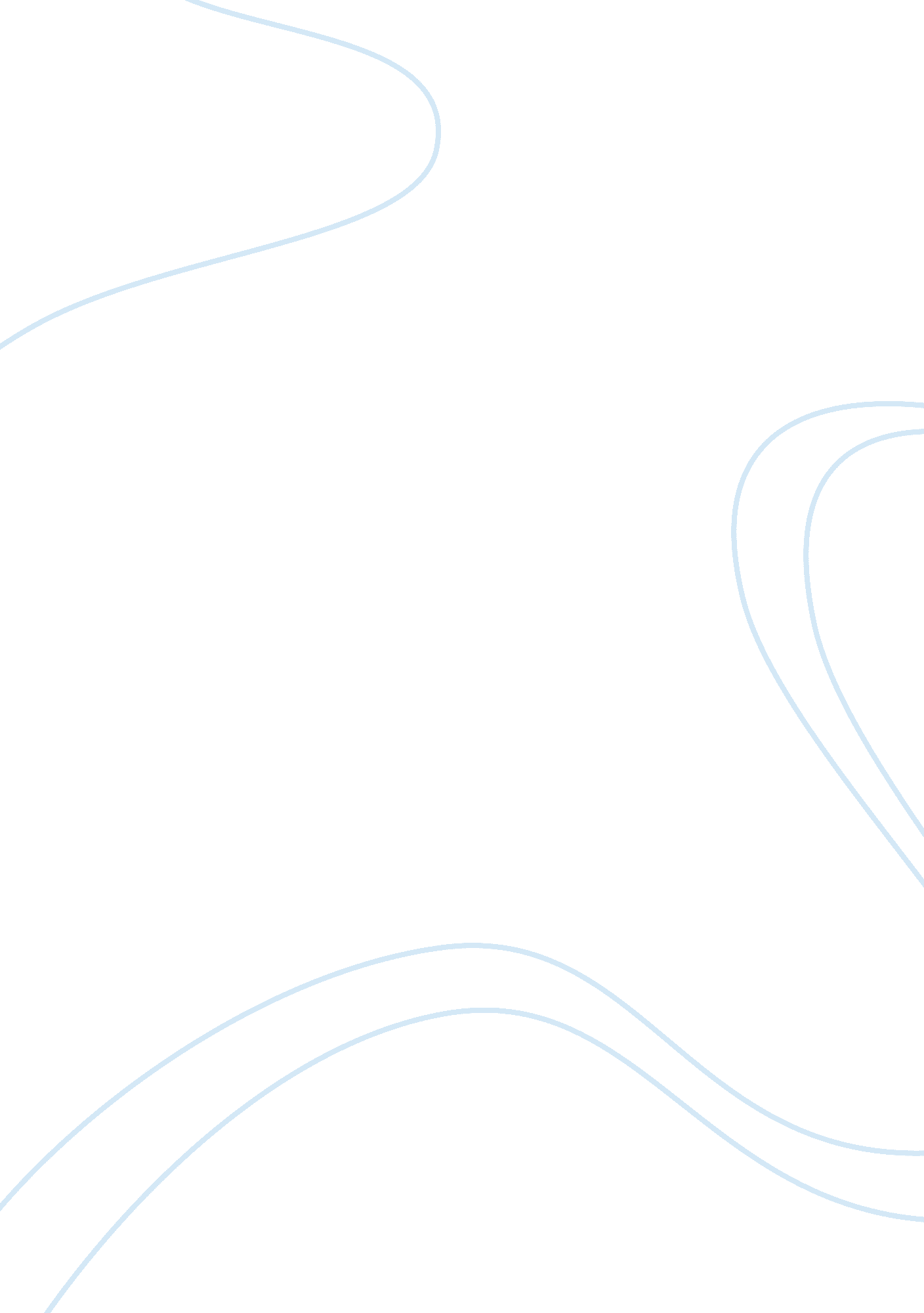 Richard nixon assignmentHistory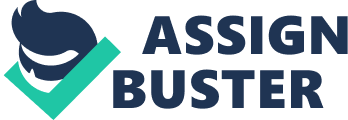 He and his wife, Pat Nixon, moved to Washington to work for the federal government In 1942. He subsequently served In the United States Navy during World War II. Nixon was elected In California to the House of Representatives In 1946 and to the Senate In 1950. His pursuit of the Alger HISS case established his reputation as a leading anti-communist, and elevated him to national prominence. He was the running mate of Dwight D. Eisenhower, the Republican party presidential nominee In the 1 952 election. Nixon served for eight years as vice president. He waged an unsuccessful presidential campaign in 1960, narrowly losing to John F. Kennedy, and lost a race for Governor of California in 1962. In 1968, he ran again for the presidency and was elected. Although Nixon initially escalated America’s involvement in the Vietnam War, he subsequently ended U. S. Involvement in 1973. Inconsiderate Milieus Nixon Unary 9, 1913 – April 22, 1994) was the 37th President of the United States, serving from 1969 to 1974, when he became the only president to resign the office. Nixon had previously served as a Republican U. S. Representative and senator from California and as the 36th Vice President of the united States from 1953 to 1961. Nixon was born in Worry Linda, California. He graduated from Whittier College in 1934 and Duke University School of Law in 1937, returning to California to practice law. He and his wife, Pat Nixon, moved to Washington to work for the federal government in 1942. He subsequently served in the United States Navy during World War II. Nixon was elected in California to the House of Representatives in 1946 and to the Senate in 1950. 